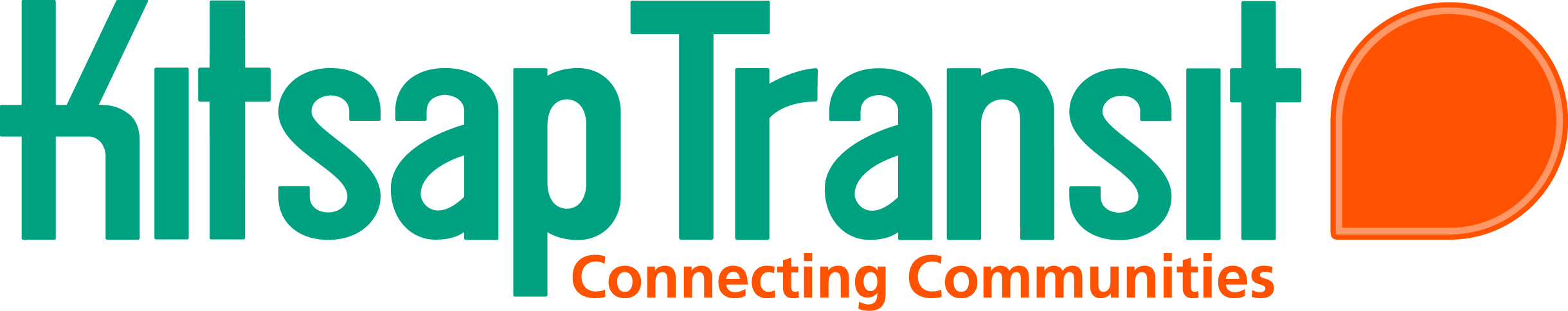 Riders WantedFrom____________________________To_______________________________Work Hours_______________ Approximate Monthly Fare__________Route or Pick up locations___________________________________________________________________________________________________________Contact____________________________________________________________Phone_____________________Email___________________________________